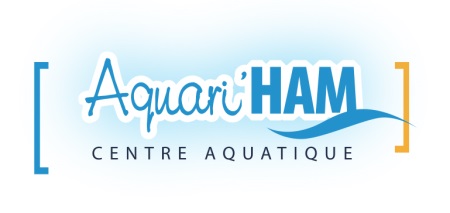 FICHE DE PRESENCEÀ PRESENTER À L’ACCUEIL À CHAQUE CRÉNEAU 1 CRENEAU = 1 FICHEQUELQUES RECOMMANDATIONS QUE NOUS VOUS DEMANDONS DE BIEN VOULOIR      RESPECTER :POUR L’ENCADREMENT DANS L’EAU :1 ADULTE POUR 8 ENFANTS DE + DE 6 ANS1 ADULTE POUR 5 ENFANTS DE – DE 6 ANSPOUR L’ENCADREMENT HORS DE L’EAU :1 ADULTE POUR 12 ENFANTS DE + DE 6 ANS1 ADULTE POUR 8 ENFANTS DE – DE 6 ANSPréciser les effectifs exacts dés votre arrivée à l’accueil.Se présenter au MNS sur le bassin pour tester les enfants avant la mise à l’eau ou auprès de l’opérateur à l’extérieur.Le port du bonnet de bain est OBLIGATOIRE.Les animateurs doivent être dans l’eau avec les enfants dont ils sont responsables.NOM DU CENTRE :_____________________________________________________        DATE : _________________________________________________________________ACTIVITÉ(S) : ________________________________________________________________________				RÉPARTITION DU GROUPE Cochez cette case si vous souhaitez organiser un test d’activité nautique pendant votre séance.ENCADRANT                  - de 6 ansNOMBRES D’ENFANTS - de 6 ansENCADRANT                   + de 6 ansNOMBRES D’ENFANTS+ de 6 ans